KIỂM TRA HỌC KÌ IĐề 1PHẦN I1.Khoanh vào chữ đặt trước câu trả lời đúng:a.50dm2 3cm2 là bao nhiêu ?A.53                               B.503                   C.5300               D.5003b.Gía trị của biểu thức 131 x 60 + 131 x 40 là bao nhiêu ?A.1310                           B.13100              C.319640            D.26200c.Với S là diện tích hình chữ nhật, chiều dài là a, chiều rộng là b ( a và b cùng đơn vị đo ) thì công thức tính diện tích hình chữ nhật là như thế nào ?A.S = ( a + b ) x 2                         B.S = a + bC.S = a x b                                    D.S = ( a x b ) x 22.1.Ghi Đ ( đúng ) hoặc S ( sai ) vào …..a.Số chia hết cho 2 là số chẵn                                                       ……b.Các số chẵn có chữ số tận cùng là : 1, 3, 5, 7, 9                        ……c.Khi đặt tính và tính, phép nhân 356 x 124 có 2 tích riêng         ……d.1m2 thì gấp 10 000 lần 1cm2                                                      ……2.2.a.210m2 = 2100dm2          …..                    b.13dm2 29cm2 = 1329cm2      …..      c.150 000cm2 = 15m2       …..                    d.960dm2 = 9m2 60dm2          …..PHẦN II1.Đặt tính rồi tính:a.34 x 59                                     b.131 x 206……………………                    …………………….……………………                    …………………….……………………                    …………………….c.2592 : 24                                  d.7074 : 131……………………                    ……………………..…………………….                   ……………………..…………………….                   ……………………..2.Điền số thích hợp vào ô trống :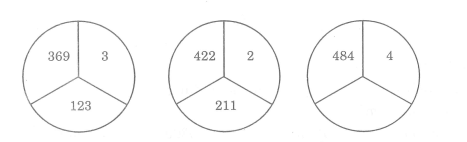 3.Một mảnh đất hình chữ nhật có tổng số đo chiều dài và chiều rộng là 320m, chiều rộng kém chiều dài 28m.a.Tính chu vi mảnh đất đó.b.Tính diện tích mảnh đất đó.Bài giải………………………………………………………………………………………………………………………………………………………………………………………………………………………………………………………………………………………………………………………………………………………………………………………………………………………………………………………………………………………………………………………………………………4.Cho biết hình tròn A chứa các số chia hết cho 2, hình tròn B chứa các số chia hết cho 5. Hãy đặt các số sau đây vào hình cho đúng vị trí : 3505; 2810; 550; 7828; 9475; 86504; 12680.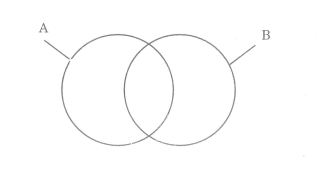 